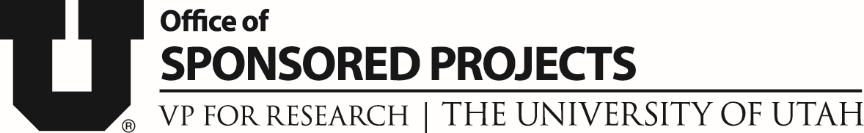 Administrative Position InventoryThe purpose of this assessment is to help you, as a department administrator, and the Office of Sponsored Projects (OSP) identify staff development needs associated with your new or existing position. In addition to discussing this assessment with OSP, you may want to discuss this with your supervisor as it may be a helpful tool to help you individualize your orientation process and/or professional development experiences. This assessment gives you a snapshot of where you are today and points out areas that OSP can help you and also areas you may want to grow toward in the future.Please complete the inventory and share it with OSP so that we can help put together a customized OSP orientation, professional development and in-service training plan. Directions: For each category indicate the amount of experience you have had in implementing/using each task or function and the amount of training you have had in relation to that function. Indicate whether you believe you need additional training in that area.Amount of experience you have had with this task or function4 = Extensive Experience; strong knowledge and understanding of this process and an ability to communicate it effectively. Ability to teach all aspects of this process to others.3 = Moderate Experience; familiar with this process and good overall understanding. Can effectively use and explain the basic concepts and/or process to others.2 = Limited Experience; some familiarity. Understands the concepts and usually apply them. Could use a slight refresher.1 = No Experience; Either completely unfamiliar with the subject and/or requires training before being able to apply concepts.Amount of training you have had in a given area4 = Extensive training3 = Moderate training2 = Limited training1 = No training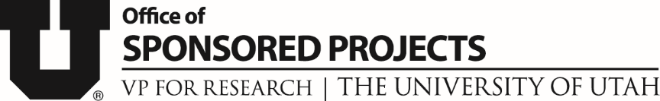 Name: ________________________________________ Date: ________________________Position: ____________________________________________________________________Department __________________________________________________________________Length of time in current position:________________________Y/N 	Do you have University of Utah Research Administration experience?	If Y, how many years and in which departments? __________________________	_________________________________________________________________Y/N	Do you have other University Research Administration experience?	If Y, describe: _____________________________________________________Y/N	Pre-award experience?	If Y, describe: ____________________________________________________Y/N	Post-Award experience?	If Y, describe: ____________________________________________________Y/N	Have you ever worked with the Office of Sponsored Projects (OSP) before now?If Y, describe your experience and level of familiarity: _________________________________________________________________Y/N 	Are you familiar with the OSP website?	If Y, how often do you use it to obtain information? ________________________Y/N	Do you have a thorough understanding of your position and job responsibilities?Y/N 	Will you be responsible for pre-award activities?	If Y, will you be assisting with proposal development? Y/NY/N	Will you be responsible for post-award activities?Y/N	Will you be responsible for managing others?Y/N 	Will you be working one-on-one with faculty members and researchers?Y/N 	Will you be responsible for helping new and/or junior faculty members and researchers?Y/N 	Do you have adequate support within your department for training and orientation in your position?	Please explain: ____________________________________________________________	________________________________________________________________________Y/N 	Have you been through your department’s orientation and training?	If N, why not? ____________________________________________________________	If Y, in what ways did you find it helpful or unhelpful? _____________________________	________________________________________________________________________Y/N	Have you secured an office space, desk, computer, telephone, uID, Utah email, and other necessary equipment for day to day functioning?	If N, describe: ____________________________________________________________Y/N	Do you have a CIS login?Y/N	Have you ever created a Document Summary Sheet (DSS)?Y/N	Are you familiar with Management Reports?Y/N 	Do you have a NSF Fastlane account?Y/N 	Do you know how to request a Fastlane account for yourself or a faculty member?Y/N 	Do you have an eRA Commons account?Y/N 	Do you know how to request a Fastlane account for yourself or a student/faculty member?Y/N 	Do you have a Cayuse424 account?Y/N 	Do you know how to request a Cayuse424 account for yourself of a faculty member?Y/N	Are you familiar with Research Administration Education (RATs)?	If Y, have you taken any classes? Y/N	If Y, which classes have you taken and did you find them useful? Please detail your training needs and goals: Please return this completed inventory to laurel.duncan@osp.utah.edu. Upon receipt, we will review your job description (if provided), and discuss training needs/goals and the availability of training opportunities, and help develop a customized plan that takes into consideration the skills and knowledge you bring into your position. Amount of ExperienceLevel of TrainingTraining NeededPre Awarde-Proposal/DSS4   3   2   14   3   2   1  Yes       NoWhen a DSS is Required4   3   2   14   3   2   1  Yes       Noe-Proposal Dept. Approvals & Maintenance4   3   2   14   3   2   1  Yes       No5 Day Rule4   3   2   14   3   2   1  Yes       NoOSP Structure4   3   2   14   3   2   1  Yes       NoCommunicating with your SPO4   3   2   14   3   2   1  Yes       NoFunding Searching/Matching4   3   2   14   3   2   1  Yes       NoFunding Institutional (SciVal)4   3   2   14   3   2   1  Yes       NoProposal Preparation (General)4   3   2   14   3   2   1  Yes       NoFind-A-Researcher4   3   2   14   3   2   1  Yes       NoRFP/Solicitation Review4   3   2   14   3   2   1  Yes       NoNIH Proposal Preparation4   3   2   14   3   2   1  Yes       NoNSF Proposal Preparation4   3   2   14   3   2   1  Yes       NoDOE Proposal Preparation4   3   2   14   3   2   1  Yes       NoDARPA Proposal Preparation4   3   2   14   3   2   1  Yes       NoNIH Proposal Preparation4   3   2   14   3   2   1  Yes       NoSciVal Experts4   3   2   14   3   2   1  Yes       NoInstitutional Transfers4   3   2   14   3   2   1  Yes       NoAmount of ExperienceLevel of TrainingTraining NeededComplianceHuman Subjects/IRB 4   3   2   14   3   2   1  Yes       NoAnimal Subject/IACUC4   3   2   14   3   2   1  Yes       NoConflict of Interest/COI4   3   2   14   3   2   1  Yes       NoResponsible Conduct of Research4   3   2   14   3   2   1  Yes       NoPI Eligibility4   3   2   14   3   2   1  Yes       NoPI Exceptions/Approvals4   3   2   14   3   2   1  Yes       NoLimited Submissions4   3   2   14   3   2   1  Yes       NoBudget Considerations:Cost-sharing4   3   2   14   3   2   1  Yes       No3rd Party Cost-Sharing4   3   2   14   3   2   1  Yes       NoF&A Rate Calculations4   3   2   14   3   2   1  Yes       NoF&A Waivers4   3   2   14   3   2   1  Yes       NoFringe Benefits4   3   2   14   3   2   1  Yes       NoContractors/Consultants4   3   2   14   3   2   1  Yes       NoSubcontracts4   3   2   14   3   2   1  Yes       NoSubrecipient Commitment Form4   3   2   14   3   2   1  Yes       NoAmount of ExperienceLevel of TrainingTraining NeededNIH ProposalsCayuse4244   3   2   14   3   2   1  Yes       NoGrants.gov4   3   2   14   3   2   1  Yes       NoSF4244   3   2   14   3   2   1  Yes       NoStandard Proposal Components4   3   2   14   3   2   1  Yes       NoBudgeting (Detailed, Modular)4   3   2   14   3   2   1  Yes       NoConsortium Budgets4   3   2   14   3   2   1  Yes       NoConsortium Agreements4   3   2   14   3   2   1  Yes       NoGrants.gov Approvals4   3   2   14   3   2   1  Yes       NoCayuse 424 Approvals4   3   2   14   3   2   1  Yes       NoAmount of ExperienceLevel of TrainingTraining NeededNSF ProposalsNSF Fastlane4   3   2   14   3   2   1  Yes       NoNSF GPG4   3   2   14   3   2   1  Yes       NoStandard Proposal Components4   3   2   14   3   2   1  Yes       NoBudgeting4   3   2   14   3   2   1  Yes       NoData Management Plan4   3   2   14   3   2   1  Yes       NoCollaborative Proposals4   3   2   14   3   2   1  Yes       NoCollaborative Proposals (lead)4   3   2   14   3   2   1  Yes       NoCollaborative Proposals (non-lead)4   3   2   14   3   2   1  Yes       NoSubawards4   3   2   14   3   2   1  Yes       NoSubaward Budgets4   3   2   14   3   2   1  Yes       NoSRO Approvals4   3   2   14   3   2   1  Yes       NoAmount of ExperienceLevel of TrainingTraining NeededPost Award Award Setup (Detailed Budget)4   3   2   14   3   2   1  Yes       NoCOI Process at Setup4   3   2   14   3   2   1  Yes       NoCompanion Projects4   3   2   14   3   2   1  Yes       Noe-Award4   3   2   14   3   2   1  Yes       NoManagement Reports/Chartfields4   3   2   14   3   2   1  Yes       NoPAR’s4   3   2   14   3   2   1  Yes       NoD-JOBS4   3   2   14   3   2   1  Yes       NoResearch Portal4   3   2   14   3   2   1  Yes       NoExpanded Authorities4   3   2   14   3   2   1  Yes       NoRe-budgeting4   3   2   14   3   2   1  Yes       NoRe-budgeting for CompanionsCarryover Approval Process4   3   2   14   3   2   1  Yes       NoPreliminary Project/Extension Form4   3   2   14   3   2   1  Yes       NoNIH No-Cost Extensions4   3   2   14   3   2   1  Yes       NoNSF No-Cost Extensions4   3   2   14   3   2   1  Yes       NoReporting:Just in Time (JIT)4   3   2   14   3   2   1  Yes       NoNIH Research Performance Progress Report (RPPR)4   3   2   14   3   2   1  Yes       NoNSF Rearch.gov4   3   2   14   3   2   1  Yes       NoFaculty Activity Reports (FAR)4   3   2   14   3   2   1  Yes       NoGrant Reporting/Close-Out:Financial Status Reports4   3   2   14   3   2   1  Yes       NoPatent/Invention Reports4   3   2   14   3   2   1  Yes       NoProperty Reports4   3   2   14   3   2   1  Yes       NoTechnical Reports4   3   2   14   3   2   1  Yes       NoAmount of ExperienceLevel of TrainingTraining NeededSubrecipient Monitoring Responsibilities for proper monitoring4   3   2   14   3   2   1  Yes       NoMonitoring Record4   3   2   14   3   2   1  Yes       No